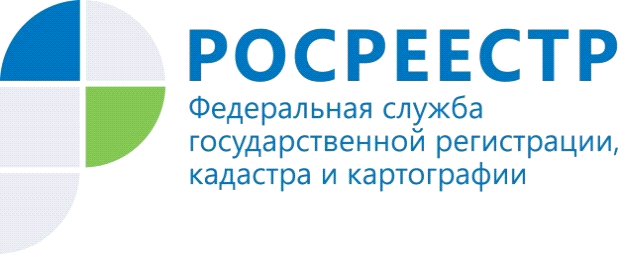 Президент России подписал поправки в закон о совершенствовании государственной кадастровой оценкиПрезидент России Владимир Путин 31 июля подписал Федеральный закон «О внесении изменений в отдельные законодательные акты Российской Федерации», который направлен на совершенствование государственной кадастровой оценки.Как ранее отметила заместитель Председателя Правительства Виктория Абрамченко, концепция закона исходит из принципа – любое исправление ошибок в кадастровой оценке должно толковаться в пользу правообладателей недвижимости. Так, если исправление привело к уменьшению стоимости, то новая стоимость применяется ретроспективно взамен оспоренной. Если стоимость увеличилась – она будет применяться только со следующего года.«При разработке закона рассмотрены и максимально учтены замечания и предложения граждан и участников рынка. Принятый закон позволит защитить интересы всех заинтересованных лиц», - сообщил руководитель Росреестра Олег Скуфинский.Согласно закону, теперь будет применяться новый и более совершенный механизм пересмотра результатов государственной кадастровой оценки в случае серьезного снижения цен на рынке недвижимости.С 2022 года будет установлен единый цикл кадастровой оценки и единой даты оценки – раз в четыре года (для городов федерального значения – раз в 2 года по их решению). Сегодня в регионах кадастровая оценка проводится неравномерно по видам объектов недвижимости, что ставит правообладателей, владеющих объектами недвижимости в разных субъектах РФ, в неравные экономические условия.Законом предусмотрен эффективный административный механизм установления кадастровой стоимости объекта недвижимости в размере его рыночной стоимости в государственном бюджетном учреждении (ГБУ), что позволит сократить для клиента судебные издержки на разрешение данного вопроса.Кроме того, прописан механизм привлечения к ответственности директоров бюджетных учреждений за некачественную кадастровую оценку – она будет зависеть от доли (более 20%) подтвержденных судом некорректных отказов в исправлении кадастровой стоимости в соответствии ст. 21 Закона о кадастровой оценке.Законом устанавливается режим непрерывного надзора со стороны Росреестра за проведением государственной кадастровой оценки – не только на предмет соответствия требованиям действующего законодательства, но также соблюдения методических указаний о государственной кадастровой оценке. Кроме того, Росреестр будет ежегодно размещать информацию о выявленных нарушениях. Это позволит государственным бюджетным учреждениям субъектов Российской Федерации, уполномоченным на определение кадастровой стоимости, учитывать соответствующую информацию в рамках своей деятельности, что снизит общее количество нарушений.Также среди основных новаций закона - расширение перечня информации, которую Росреестр предоставляет региональным бюджетным учреждениям для определения кадастровой стоимости (с 1 января 2022 года они начнут получать сведения о ценах сделок и сведения реестра границ), а также установление переходного периода (до 1 января 2023 года), в течение которого высший исполнительный орган власти субъекта может самостоятельно определить момент начала исполнения бюджетным учреждением полномочий по установлению кадастровой стоимости в размере рыночной. Кроме того, сохраняется запрет на проведение бюджетным учреждением всех видов рыночной оценки.Также учтено предложение по изменению подхода к обеспечению права заинтересованных лиц установить кадастровую стоимость объекта недвижимости в размере рыночной.В соответствии с законом скорректированы положения Земельного кодекса и Лесного кодекса Российской Федерации о проведении государственной кадастровой оценки.Федеральный закон вступает в силу через 10 дней после опубликования на официальном портале правовой информации. Управление Федеральной службы   государственной регистрации, кадастра и картографии  по Республике Алтай